REZULTATIŠOLSKEGA TEKMOVANJA IZ ZNANJA O SLADKORNI BOLEZNIV petek, 17.10.2014 je na naši šoli potekalo šolsko tekmovanje iz znanja o sladkorni bolezni. Tekmovanja  se je udeležilo 55 učencev iz 7., 8. in 9. razreda naše šole.Bronasta priznanja so si zaslužili naslednje učenke in učenci:JAN KOLŠEK – 9.B (37 T)PETER RADOSAVLJEBVIĆ – 7.A (34 T)ALJAŽ PEROVŠEK – 8.B (33 T)IVONA BALUKČIČ – 8.A (33 T) KATJA BAJC – 7.B ((33 T)REBEKA MISLEJ – 8.A (32 T)NIKOLINA VUKADINOVIĆ – 9.A (32 T)DANAJA OGRIZEK – 9.B (32 T)VSEM TEKOVALCEM ISKRENE ČESTITKE!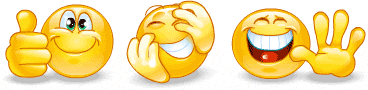 MENTORICI:  MAGDALENA PENKO ŠAJNIN JASNA KOŽAR